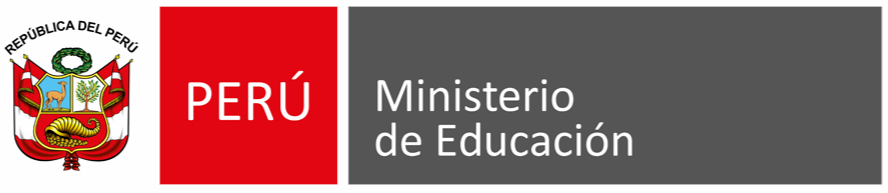 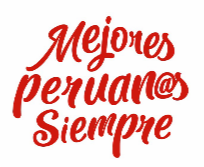 "Decenio de la Igualdad de oportunidades para mujeres y hombres"“Año de la Universalización de la Salud”Lima, 25 de mayo de 2020OFICIO MÚLTIPLE 00040-2020-MINEDU/VMGP-DIGEDD-DITENSeñoras y señores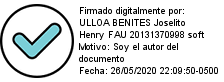 GERENTES REGIONALES DE EDUCACION DIRECTORES REGIONALES DE EDUCACIONDIRECTORES DE LAS UNIDADES DE GESTION EDUCATIVA LOCAL DIRECTORES DE COLEGIOS MILITARESPresente.-ASUNTO        :	Informe de actividades y reporte del trabajo remotoREFERENCIA :	RVM N° 097-2020-MINEDUDe mi consideración:Tengo el agrado de dirigirme a usted, en el marco de la Resolución Viceministerial N° 097- 2020-MINEDU que aprueba el documento normativo denominado “Disposiciones para el trabajo remoto de los profesores que asegure el desarrollo del servicio educativo no presencial de las instituciones y programas educativos públicos, frente al brote del COVID- 19”, y a la vez deroga la Resolución Viceministerial Nº 088-2020-MINEDU, a fin de brindar las orientaciones respecto a los informes de actividades y el reporte del trabajo remoto.Al respecto, se señala lo siguiente:El numeral 5.5.3 del documento normativo aprobado con la RVM Nº 097-2020-MINEDU, establece que, el último día hábil de cada mes, y en tanto se realice el trabajo remoto, los profesores deben presentar un informe al director de la IE, o al que hace las veces de director en los programas educativos, según corresponda, dando cuenta del trabajo remoto realizado. Este informe debe describir las actividades realizadas, adjuntando evidencias en caso le sea posible. Para el caso de las promotoras educativas comunitarias de PRONOEI, presentarán un reporte al finalizar la cuarta semana de cada mes a la profesora coordinadora a cargo. Asimismo, la norma establece la presentación de un informe sobre el balance del trabajo remoto realizado durante los meses de marzo y abril.Descripción de informes:Informe sobre el balance del periodo de trabajo remoto efectuado durante los meses de marzo y abril de 2020: Informe que se presenta por única vez a más  tardar al finalizar la cuarta semana del mes de mayo de 2020, sobre el balance del periodo de trabajo remoto efectuado durante los meses de marzo y abril, al director de la IE, o al que haga sus veces según corresponda.EXPEDIENTE: DITEN2020-INT-0073054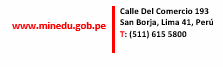 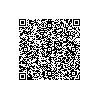 Esto es una copia autentica imprimible de un documento electrónico archivado del Ministerio de Educación, aplicando lo dispuesto por el Art. 25 de D.S. 070- 2013-PCM y la Tercera Disposición Complementaria Final del D.S. 026-2016- PCM. Su autenticidad e integridad pueden ser contrastadas a través de la siguiente dirección web:http://esinad.minedu.gob.pe/e_sinadmed_4/VDD_ConsultaDocumento.asp x e ingresando la siguiente clave: CC7E23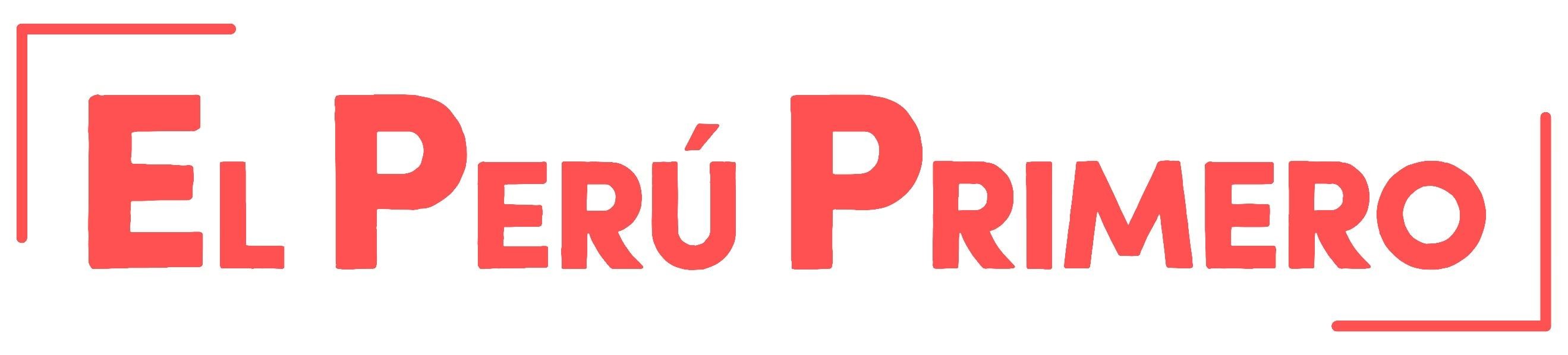 Informe mensual de las actividades realizadas: Informe que se presentará a partir del mes de mayo, el último día hábil de cada mes, dando cuenta del trabajo remoto realizado, al director de la IE o al que haga sus veces según corresponda.Se adjunta al presente oficio los formatos de ambos informes.Conforme se señala en el numeral 5.6.1 del citado documento normativo (RVM N° 097-2020-MINEDU), el director y subdirector de la IE adoptan los mecanismos de seguimiento y supervisión de las actividades de la IE, siguiendo las orientaciones  para directivos brindadas por el Minedu y las que resulten necesarias a través de la interacción a distancia que hayan podido identificar, para verificar el desarrollo de labores y jornada laboral no presencial.En base a lo señalado en los numerales 2 y 3 del presente oficio, el director de la IE o quien haga sus veces, consolida la información y la utiliza como insumo para llenar los Anexos 03 y 04 de la Resolución de Secretaria General Nº 326-2017-MINEDU. Los Anexos 03 y 04 correspondientes a los meses de marzo-abril y mayo serán remitidos a la UGEL dentro de los tres (3) primeros días hábiles del mes de junio del 2020; y para los meses siguientes, dentro de los tres (3) primeros días hábiles del mes inmediato próximo.En el supuesto caso, que el docente o auxiliar de educación, haya remitido un informe con el fin de sustentar el trabajo remoto, realizado en los meses de marzo y abril de  2020, el director de la IE o el que haga sus veces, lo utilizará como insumo para llenar los Anexos 03 y 04 de la Resolución de Secretaría General Nº 326-2017-MINEDU, teniendo además en consideración lo citado en el numeral 3 del presente oficio. En estos casos,  no es obligación del docente o auxiliar presentar el Informe sobre el balance del periodo de trabajo remoto efectuado durante los meses de marzo y abril de 2020, pero sí el Informe mensual de las actividades realizadas en el mes de mayo y para los meses siguientes. Si el director de la IE o el haga sus veces, ya presentó a la UGEL o DRE, según sea el caso, el reporte de actividades de sus servidores de los meses de marzo y abril, la instancia administrativa lo tendrá por válido, siempre y cuando haya sido en los formatos de los Anexos 03 y 04 de la citada Resolución de Secretaría General, caso contrario deberá subsanarlo y presentarlo en los mencionados formatos.En concordancia con lo establecido en el numeral 5.5.5 del citado documento normativo, el director de IE o quien haga sus veces deberá presentar a través del medio que la UGEL implemente para dicho fin, los Anexos 03 y 04 de la Resolución de Secretaría General Nº 326-2017-MINEDU, el cual es el sustento para el pago de remuneraciones.Asimismo, indicar que en adelante el Informe mensual de las actividades realizadas reemplaza a cualquier otro formato y/o ficha que haya sido sugerido previamente y de manera referencial desde el Ministerio de Educación, y que se haya estado usando con  el fin de sustentar las actividades realizadas durante el trabajo remoto.Por lo expuesto, y a fin que los directores de las IIEE o quienes hagan sus veces presenten los anexos antes señalados, su despacho debe comunicar a todo el personal docente y auxiliar de educación de su jurisdicción el cumplimiento de lo establecido en la RVM N° 097- 2020-MINEDU, asimismo, se adjuntan los formatos de ambos informes y los Anexos 03 y  04.EXPEDIENTE: DITEN2020-INT-0073054Esto es una copia autentica imprimible de un documento electrónico archivado del Ministerio de Educación, aplicando lo dispuesto por el Art. 25 de D.S. 070- 2013-PCM y la Tercera Disposición Complementaria Final del D.S. 026-2016- PCM. Su autenticidad e integridad pueden ser contrastadas a través de la siguiente dirección web:http://esinad.minedu.gob.pe/e_sinadmed_4/VDD_ConsultaDocumento.asp x e ingresando la siguiente clave: CC7E23Cualquier consulta adicional, en relación a los informes y anexos, puede contactar a los especialistas:Eberth Eduardo Calle Calle, email: ecalle@minedu.gob.pe,Joselito Henry Ulloa Benites, email: julloa@minedu.gob.pe,Hago propicia la oportunidad para expresarle los sentimientos de mi especial consideración.Atentamente,DirectorDirección Técnico Normativa de Docentes(JHULLOA)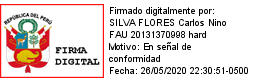 EXPEDIENTE: DITEN2020-INT-0073054Esto es una copia autentica imprimible de un documento electrónico archivado del Ministerio de Educación, aplicando lo dispuesto por el Art. 25 de D.S. 070- 2013-PCM y la Tercera Disposición Complementaria Final del D.S. 026-2016- PCM. Su autenticidad e integridad pueden ser contrastadas a través de la siguiente dirección web:http://esinad.minedu.gob.pe/e_sinadmed_4/VDD_ConsultaDocumento.asp x e ingresando la siguiente clave: CC7E23Formato 1INFORME MENSUAL DE LAS ACTIVIDADES REALIZADASConsideraciones:Este informe es aplicable a docentes y auxiliares de educación, por lo cual deben hacer referencia a las actividades que correspondan de acuerdo al cargo que están ejerciendo.El objetivo de este informe es describir las actividades realizadas durante el mes como sustento que valida la carga laboral asumida. Este informe es utilizado como insumo por el director para llenar los formatos establecidos en los Anexos 3 y 4 de la Resolución de Secretaría General Nº 326-2017-MINEDU, los cuales serán remitidos a la UGEL dentro de los tres (3) primeros días hábiles del mes inmediato próximo.El reporte tiene periodicidad mensual. Se considera primera semana del mes a la que incluye como mínimo el primer día laborable del mismo.Los auxiliares de educación, en el contexto de la emergencia nacional, reportan acerca de las funciones realizadas en el marco de lo establecido en la Resolución Viceministerial N° 052-2016-MINEDU, el Oficio Múltiple N° 00027-2020-MINEDU/VMGP-DIGEDD-DITEN y las disposiciones que el Minedu emita al respecto.No es obligatorio incluir evidencias para sustentar las actividades descritas. De manera opcional, en caso se contará con evidencias, estas podrán ser anexadas al presente informe.DATOS GENERALESPERIODO (mes/año): 	_/ 	_	DRE/UGEL:_ 	_ 	I.E.: 	_ 	_   _	Nivel/Modalidad educativa: 	_ 	_ 	_Nombre/s:_ 	_ 	Apellidos:_ 	_ 	_	Cargo: 	_ 	_	Área/Grado/Sección:   _ 	Turno: _ 	_ 	N° de estudiantes: Primaria 	_	Secundaria, sección 1__ 	_	Secundaria, sección 2__ 		Secundaria, sección 3__ 	DATOS Y ACCESO DE LOS ESTUDIANTES (para el caso de educación secundaria hay que presentar la información por grado y sección a cargo)Marcar con una “X” el canal o canales por los cuales accedieron los y las estudiantes a las experiencias de aprendizaje de “Aprendo en casa” durante la semana correspondiente.DESCRIPCIÓN DE LAS ACTIVIDADES REALIZADASConsiderando los medios de comunicación marcados en la sección II, detallar la cantidad alumnos por cada caso y describir los principales logros y dificultades identificados durante el mes. Asimismo, de ser pertinente, incluir sugerencias de mejora.Formato 2INFORME SOBRE EL BALANCE DEL PERIODO DE TRABAJO REMOTO EFECTUADO DURANTE LOS MESES DE MARZO Y ABRIL DE 2020Consideraciones:Este informe es aplicable a docentes y auxiliares de educación, por lo cual deben hacer referencia a las actividades que corr espondan de acuerdo al cargo que están ejerciendo.El objetivo de este informe es realizar un balance del periodo de trabajo remoto efectuado, que contenga una evaluación de las actividades que representaron dificultades y/o logros durante el periodo marzo-abril de 2020. Este informe es utilizado como insumo por el director para llenar los formatos establecidos en los Anexos 3 y 4 de la Resolución de Secretaria General Nº 326-2017-MINEDU, los cuales serán remitidos a la UGEL dentro de los tres (3) primeros días hábiles del mes de junio del 2020.Con respecto a la sección II, no es necesario marcar todas las actividades para que los días de este periodo se consideren como laborados.Los Auxiliares de Educación, en el contexto de la emergencia nacional, reportan acerca de las funciones realizadas en el marco de lo establecido en la Resolución Viceministerial N° 052-2016-MINEDU y el Oficio Múltiple N° 00027-2020-MINEDU/VMGP-DIGEDD-DITEN.El presente informe resulta aplicable en caso los profesores y auxiliares no hayan presentado ningún informe en los meses de marzo y abril 2020.Revisar las consideraciones que se encuentran al final de este anexo, con las indicaciones para el correcto llenado del formato.I.	DATOSPERIODO (mes/año): 	_/ 	_	DRE/UGEL:_ 	_ 	I.E.: 	_ 	_   _	Nivel/Modalidad Educativa: 	_ 	_ 	_Nombre/s:_ 	_ 	Apellidos:_ 	_ 	_	Cargo: 	_ 	_	Área/Grado/Sección:   _ 	Turno: _ 	_ 	N° de estudiantes: Primaria 	_	Secundaria, sección 1__ 	_	Secundaria, sección 2__ 		Secundaria, sección 3__ 	II.	RESUMEN DE ACCIONES REALIZADAS DURANTE LOS MESES DE MARZO Y ABRIL: Marcar con una “X” aquellas acciones realizadasDATOS Y COMUNICACIÓN CON LOS ESTUDIANTES Y LAS FAMILIAS O APODERADOSMarcar con una “X” los medios de comunicación de acceso a la estrategia Aprendo en casa.SOBRE LA PLANIFICACIÓN Y ACTUALIZACIÓN DE INSTRUMENTOS DE GESTIÓN(*) Describir las actividades realizadas asociadas a la planificación y actualización de instrumentos de gestiónSOBRE EL ACOMPAÑAMIENTO AL PROCESO DE APRENDIZAJE DE TUS ESTUDIANTESBALANCE GENERAL DE LAS DIFICULTADES Y LOGROSConsiderando las actividades que se marcaron con una “X” en la sección II, describir aquellas que representaron los principales logros y dificultades durante el periodo de Marzo y Abril de 2020.N°Apellidos y nombres del (la) estudianteN° de teléfono del padre, madre o apoderadoMedio de comunicación de acceso a Aprendo en casaMedio de comunicación de acceso a Aprendo en casaMedio de comunicación de acceso a Aprendo en casaMedio de comunicación de acceso a Aprendo en casaSin atenciónN°Apellidos y nombres del (la) estudianteN° de teléfono del padre, madre o apoderadoTvRadioInternetOtro medio (especifique)Sin atención12345Total:Total:Total:ActividadSEMANASSEMANASSEMANAS1. Acompañar a los estudiantes en sus experiencias de aprendizaje por web, televisión y/o radio: Indicar, del total de estudiantes a su cargo, el número de estudiantes a quienes has podido acompañar en su aprendizaje y nombrar los medios a través del cual acceden a la estrategia “Aprendo en casa”En caso de tener a cargo más de un grado o sección, agregar las filas que sean necesarias en cada semana.Semana 1:Del      al __Grado:       Secc.:           N° de estudiantes: Tv_         Radio           Internet      __ Otro medio           Sin atención Grado:       Secc.:          N° de estudiantes: Tv_         Radio           Internet      __ Otro medio           Sin atención (agregar más filas en caso corresponda)Grado:       Secc.:           N° de estudiantes: Tv_         Radio           Internet      __ Otro medio           Sin atención Grado:       Secc.:          N° de estudiantes: Tv_         Radio           Internet      __ Otro medio           Sin atención (agregar más filas en caso corresponda)1. Acompañar a los estudiantes en sus experiencias de aprendizaje por web, televisión y/o radio: Indicar, del total de estudiantes a su cargo, el número de estudiantes a quienes has podido acompañar en su aprendizaje y nombrar los medios a través del cual acceden a la estrategia “Aprendo en casa”En caso de tener a cargo más de un grado o sección, agregar las filas que sean necesarias en cada semana.Semana 2:Del      al __Grado:       Secc.:           N° de estudiantes: Tv_         Radio           Internet      __ Otro medio           Sin atención Grado:       Secc.:          N° de estudiantes: Tv_         Radio           Internet      __ Otro medio           Sin atención (agregar más filas en caso corresponda)Grado:       Secc.:           N° de estudiantes: Tv_         Radio           Internet      __ Otro medio           Sin atención Grado:       Secc.:          N° de estudiantes: Tv_         Radio           Internet      __ Otro medio           Sin atención (agregar más filas en caso corresponda)1. Acompañar a los estudiantes en sus experiencias de aprendizaje por web, televisión y/o radio: Indicar, del total de estudiantes a su cargo, el número de estudiantes a quienes has podido acompañar en su aprendizaje y nombrar los medios a través del cual acceden a la estrategia “Aprendo en casa”En caso de tener a cargo más de un grado o sección, agregar las filas que sean necesarias en cada semana.Semana 3:Del      al __Grado:       Secc.:           N° de estudiantes: Tv_         Radio           Internet      __ Otro medio           Sin atención Grado:       Secc.:          N° de estudiantes: Tv_         Radio           Internet      __ Otro medio           Sin atención (agregar más filas en caso corresponda)Grado:       Secc.:           N° de estudiantes: Tv_         Radio           Internet      __ Otro medio           Sin atención Grado:       Secc.:          N° de estudiantes: Tv_         Radio           Internet      __ Otro medio           Sin atención (agregar más filas en caso corresponda)1. Acompañar a los estudiantes en sus experiencias de aprendizaje por web, televisión y/o radio: Indicar, del total de estudiantes a su cargo, el número de estudiantes a quienes has podido acompañar en su aprendizaje y nombrar los medios a través del cual acceden a la estrategia “Aprendo en casa”En caso de tener a cargo más de un grado o sección, agregar las filas que sean necesarias en cada semana.Semana 4:Del      al __Grado:       Secc.:           N° de estudiantes: Tv_         Radio           Internet      __ Otro medio           Sin atención Grado:       Secc.:          N° de estudiantes: Tv_         Radio           Internet      __ Otro medio           Sin atención (agregar más filas en caso corresponda)Grado:       Secc.:           N° de estudiantes: Tv_         Radio           Internet      __ Otro medio           Sin atención Grado:       Secc.:          N° de estudiantes: Tv_         Radio           Internet      __ Otro medio           Sin atención (agregar más filas en caso corresponda)1. Acompañar a los estudiantes en sus experiencias de aprendizaje por web, televisión y/o radio: Indicar, del total de estudiantes a su cargo, el número de estudiantes a quienes has podido acompañar en su aprendizaje y nombrar los medios a través del cual acceden a la estrategia “Aprendo en casa”En caso de tener a cargo más de un grado o sección, agregar las filas que sean necesarias en cada semana.Semana 5:Del      al __Grado:       Secc.:           N° de estudiantes: Tv_         Radio           Internet      __ Otro medio           Sin atención Grado:       Secc.:          N° de estudiantes: Tv_         Radio           Internet      __ Otro medio           Sin atención (agregar más filas en caso corresponda)Grado:       Secc.:           N° de estudiantes: Tv_         Radio           Internet      __ Otro medio           Sin atención Grado:       Secc.:          N° de estudiantes: Tv_         Radio           Internet      __ Otro medio           Sin atención (agregar más filas en caso corresponda)LOGROS DEL DOCENTE EN ESTA ACTIVIDADDIFICULTADES DEL DOCENTE EN ESTA ACTIVIDADDIFICULTADES DEL DOCENTE EN ESTA ACTIVIDADSUGERENCIAS PARA MEJORAR SU TRABAJO EN ESTA ACTIVIDADActividadSEMANASSEMANASSEMANAS2.		Adecuación  o  adaptación  de actividades y/o generación de materiales complementarios Nombrar las actividades que hayas adaptado y, de ser el caso, los materiales complementarios que hayas generado o las páginas en los Cuadernos de TrabajoSemana 1:Del      al __Actividades adaptadas: Materiales generados:Páginas de los cuadernos de trabajo:Actividades adaptadas: Materiales generados:Páginas de los cuadernos de trabajo:2.		Adecuación  o  adaptación  de actividades y/o generación de materiales complementarios Nombrar las actividades que hayas adaptado y, de ser el caso, los materiales complementarios que hayas generado o las páginas en los Cuadernos de TrabajoSemana 2:Del      al __Actividades adaptadas: Materiales generados:Páginas de los cuadernos de trabajo:Actividades adaptadas: Materiales generados:Páginas de los cuadernos de trabajo:2.		Adecuación  o  adaptación  de actividades y/o generación de materiales complementarios Nombrar las actividades que hayas adaptado y, de ser el caso, los materiales complementarios que hayas generado o las páginas en los Cuadernos de TrabajoSemana 3:Del      al __Actividades adaptadas: Materiales generados:Páginas de los cuadernos de trabajo:Actividades adaptadas: Materiales generados:Páginas de los cuadernos de trabajo:2.		Adecuación  o  adaptación  de actividades y/o generación de materiales complementarios Nombrar las actividades que hayas adaptado y, de ser el caso, los materiales complementarios que hayas generado o las páginas en los Cuadernos de TrabajoSemana 4:Del      al __Actividades adaptadas: Materiales generados:Páginas de los cuadernos de trabajo:Actividades adaptadas: Materiales generados:Páginas de los cuadernos de trabajo:2.		Adecuación  o  adaptación  de actividades y/o generación de materiales complementarios Nombrar las actividades que hayas adaptado y, de ser el caso, los materiales complementarios que hayas generado o las páginas en los Cuadernos de TrabajoSemana 5:Del      al __Actividades adaptadas: Materiales generados:Páginas de los cuadernos de trabajo:Actividades adaptadas: Materiales generados:Páginas de los cuadernos de trabajo:LOGROS DEL DOCENTE EN ESTA ACTIVIDADDIFICULTADES DEL DOCENTE EN ESTA ACTIVIDADDIFICULTADES DEL DOCENTE EN ESTA ACTIVIDADSUGERENCIAS PARA MEJORAR SU TRABAJO EN ESTA ACTIVIDADActividadSEMANASSEMANASSEMANAS3.	Recojo  de  evidencias  y   retroalimentación  a estudiantesIndicar las principales evidencias que has recibido de tus estudiantes y los aspectos más comunes en que has brindado la retroalimentación.Semana 1:Del      al __EvidenciasAspectos retroalimentadosEvidenciasAspectos retroalimentados3.	Recojo  de  evidencias  y   retroalimentación  a estudiantesIndicar las principales evidencias que has recibido de tus estudiantes y los aspectos más comunes en que has brindado la retroalimentación.Semana 2:Del      al __EvidenciasAspectos retroalimentadosEvidenciasAspectos retroalimentados3.	Recojo  de  evidencias  y   retroalimentación  a estudiantesIndicar las principales evidencias que has recibido de tus estudiantes y los aspectos más comunes en que has brindado la retroalimentación.Semana 3:Del      al __EvidenciasAspectos retroalimentadosEvidenciasAspectos retroalimentados3.	Recojo  de  evidencias  y   retroalimentación  a estudiantesIndicar las principales evidencias que has recibido de tus estudiantes y los aspectos más comunes en que has brindado la retroalimentación.Semana 4:Del      al __EvidenciasAspectos retroalimentadosEvidenciasAspectos retroalimentados3.	Recojo  de  evidencias  y   retroalimentación  a estudiantesIndicar las principales evidencias que has recibido de tus estudiantes y los aspectos más comunes en que has brindado la retroalimentación.Semana 5:Del      al __EvidenciasAspectos retroalimentadosEvidenciasAspectos retroalimentadosLOGROS DEL DOCENTE EN ESTA ACTIVIDADDIFICULTADES DEL DOCENTE EN ESTA ACTIVIDADDIFICULTADES DEL DOCENTE EN ESTA ACTIVIDADSUGERENCIAS PARA MEJORAR SU TRABAJO EN ESTA ACTIVIDADActividadSEMANASSEMANASSEMANAS4.	Trabajo   colegiado   y   coordinación    con   el director o equipo directivoNombrar las acciones de coordinación y los temas en torno a los cuales giró el trabajo colegiado.Semana 1:Del      al __Acciones de coordinación con el director o equipo directivo Temas del trabajo colegiadoAcciones de coordinación con el director o equipo directivo Temas del trabajo colegiado4.	Trabajo   colegiado   y   coordinación    con   el director o equipo directivoNombrar las acciones de coordinación y los temas en torno a los cuales giró el trabajo colegiado.Semana 2:Del      al __Acciones de coordinación con el director o equipo directivo Temas del trabajo colegiadoAcciones de coordinación con el director o equipo directivo Temas del trabajo colegiado4.	Trabajo   colegiado   y   coordinación    con   el director o equipo directivoNombrar las acciones de coordinación y los temas en torno a los cuales giró el trabajo colegiado.Semana 3:Del      al __Acciones de coordinación con el director o equipo directivo Temas del trabajo colegiadoAcciones de coordinación con el director o equipo directivo Temas del trabajo colegiado4.	Trabajo   colegiado   y   coordinación    con   el director o equipo directivoNombrar las acciones de coordinación y los temas en torno a los cuales giró el trabajo colegiado.Semana 4:Del      al __Acciones de coordinación con el director o equipo directivo Temas del trabajo colegiadoAcciones de coordinación con el director o equipo directivo Temas del trabajo colegiado4.	Trabajo   colegiado   y   coordinación    con   el director o equipo directivoNombrar las acciones de coordinación y los temas en torno a los cuales giró el trabajo colegiado.Semana 5:Del      al __Acciones de coordinación con el director o equipo directivo Temas de trabajo colegiadoAcciones de coordinación con el director o equipo directivo Temas de trabajo colegiadoLOGROS DEL DOCENTE EN ESTA ACTIVIDADDIFICULTADES DEL DOCENTE EN ESTA ACTIVIDADDIFICULTADES DEL DOCENTE EN ESTA ACTIVIDADSUGERENCIAS PARA MEJORAR SU TRABAJO EN ESTA ACTIVIDADActividadSEMANASSEMANASSEMANAS5.	Comunicación con las familiasIndicar el N° de familias con el que pudo comunicarse y nombrar los temas recurrentes en torno a los cuales giró la comunicaciónSemana 1:Del      al __N° de familias:Temas de la comunicaciónN° de familias:Temas de la comunicación5.	Comunicación con las familiasIndicar el N° de familias con el que pudo comunicarse y nombrar los temas recurrentes en torno a los cuales giró la comunicaciónSemana 2:Del      al __N° de familias:Temas de la comunicaciónN° de familias:Temas de la comunicación5.	Comunicación con las familiasIndicar el N° de familias con el que pudo comunicarse y nombrar los temas recurrentes en torno a los cuales giró la comunicaciónSemana 3:Del      al __N° de familias:Temas de la comunicaciónN° de familias:Temas de la comunicación5.	Comunicación con las familiasIndicar el N° de familias con el que pudo comunicarse y nombrar los temas recurrentes en torno a los cuales giró la comunicaciónSemana 4:Del      al __N° de familias:Temas de la comunicaciónN° de familias:Temas de la comunicación5.	Comunicación con las familiasIndicar el N° de familias con el que pudo comunicarse y nombrar los temas recurrentes en torno a los cuales giró la comunicaciónSemana 5:Del      al __N° de familias:Temas de la comunicaciónN° de familias:Temas de la comunicaciónLOGROS DEL DOCENTE EN ESTA ACTIVIDADDIFICULTADES DEL DOCENTE EN ESTA ACTIVIDADDIFICULTADES DEL DOCENTE EN ESTA ACTIVIDADSUGERENCIAS PARA MEJORAR SU TRABAJO EN ESTA ACTIVIDADActividadSEMANASSEMANASSEMANAS6.	Otras actividades realizadasNombrar	otras	actividades	que	considera importante relevarSemana 1:Del      al __ActividadesActividades6.	Otras actividades realizadasNombrar	otras	actividades	que	considera importante relevarSemana 2:Del      al __ActividadesActividades6.	Otras actividades realizadasNombrar	otras	actividades	que	considera importante relevarSemana 3:Del      al __ActividadesActividades6.	Otras actividades realizadasNombrar	otras	actividades	que	considera importante relevarSemana 4:Del      al __ActividadesActividades6.	Otras actividades realizadasNombrar	otras	actividades	que	considera importante relevarSemana 5:Del      al __ActividadesActividadesLOGROS DEL DOCENTE EN ESTA ACTIVIDADDIFICULTADES DEL DOCENTE EN ESTA ACTIVIDADDIFICULTADES DEL DOCENTE EN ESTA ACTIVIDADSUGERENCIAS PARA MEJORAR SU TRABAJO EN ESTA ACTIVIDADAcciónN°ActividadMarcarPlanificación y gestión de las condiciones para la implementación de la estrategia “Aprendo en casa”1Participación en los cursos virtuales dirigidos a docentesPlanificación y gestión de las condiciones para la implementación de la estrategia “Aprendo en casa”2Acceso a información y orientaciones sobre la estrategia Aprendo en casaPlanificación y gestión de las condiciones para la implementación de la estrategia “Aprendo en casa”3Identificación de medios de comunicación remota con los estudiantes y sus familias y de acceso a la estrategia Aprendo en casa (web, televisión o radio)Planificación y gestión de las condiciones para la implementación de la estrategia “Aprendo en casa”4Adecuación de las actividades para estudiantes con NEEPlanificación y gestión de las condiciones para la implementación de la estrategia “Aprendo en casa”5Adecuación o adaptación de actividades y/o generación de materiales complementariosPlanificación y gestión de las condiciones para la implementación de la estrategia “Aprendo en casa”6Difusión de la programación y horarios de “Aprendo en casa” según los medios de comunicación.Planificación y gestión de las condiciones para la implementación de la estrategia “Aprendo en casa”7Sensibilización a las familias sobre la importancia y la necesidad de la educación a distancia en este contexto de la emergencia sanitaria.Implementación de la estrategia “Aprendo en casa”8Acompañamiento a la participación de los estudiantes en “Aprendo en casa”.Implementación de la estrategia “Aprendo en casa”09Recojo y/o generación de evidencias (Portafolio del estudiante)Implementación de la estrategia “Aprendo en casa”10Retroalimentación a estudiantesImplementación de la estrategia “Aprendo en casa”11Cuidado del estado emocional y la convivencia escolar en la comunidad educativaTrabajo	colegiado	y12Coordinación con el equipo directivo y/o directorcoordinación con el director o equipo directivo13Participación en las reuniones de reflexión o trabajo colegiado para fortalecer el rol de los docentes y la mejora del diseño de actividades complementarias y retroalimentación, o para analizar la propuesta pedagógica de “Aprendo en casa”.coordinación con el director o equipo directivo14Elaboración de documentos/reportes para la gestión de la IEcoordinación con el director o equipo directivo15Desarrollo de acciones de innovación o buenas prácticas de educación a distancia16Otros (describir estas otras actividades en la sección III si es que representaron logros y/o dificultades)N°Apellidos y nombres del (la) estudianteApellidos y nombres del padre o madre de familia o apoderadoApellidos y nombres del padre o madre de familia o apoderadoParentescoN° de teléfono del padre o madre o apoderadoMedio de comunicación de acceso a Aprendo en casaMedio de comunicación de acceso a Aprendo en casaMedio de comunicación de acceso a Aprendo en casaMedio de comunicación de acceso a Aprendo en casaNo tiene acceso por ningún medio (Marcar con X)N°Apellidos y nombres del (la) estudianteApellidos y nombres del padre o madre de familia o apoderadoApellidos y nombres del padre o madre de familia o apoderadoParentescoN° de teléfono del padre o madre o apoderadoTvRadioInternetOtro medio (especificar)No tiene acceso por ningún medio (Marcar con X)12345Total:Total:Total:Total:Total:Total:ANÁLISIS CUALITATIVOANÁLISIS CUALITATIVOANÁLISIS CUALITATIVOANÁLISIS CUALITATIVOANÁLISIS CUALITATIVOANÁLISIS CUALITATIVOANÁLISIS CUALITATIVOANÁLISIS CUALITATIVOANÁLISIS CUALITATIVOANÁLISIS CUALITATIVOANÁLISIS CUALITATIVOMedios que han sido más efectivos para establecer la comunicación con las familias y el acceso de los estudiantes a la estrategia Aprendo en casaMedios que han sido más efectivos para establecer la comunicación con las familias y el acceso de los estudiantes a la estrategia Aprendo en casaMedios que han sido más efectivos para establecer la comunicación con las familias y el acceso de los estudiantes a la estrategia Aprendo en casaDIFICULTADES para la comunicación con las familias y el acceso de los estudiantes a los medios de la estrategia de Aprendo en casaDIFICULTADES para la comunicación con las familias y el acceso de los estudiantes a los medios de la estrategia de Aprendo en casaDIFICULTADES para la comunicación con las familias y el acceso de los estudiantes a los medios de la estrategia de Aprendo en casaDIFICULTADES para la comunicación con las familias y el acceso de los estudiantes a los medios de la estrategia de Aprendo en casaDIFICULTADES para la comunicación con las familias y el acceso de los estudiantes a los medios de la estrategia de Aprendo en casaAPRENDIZAJES obtenidos sobre la comunicación a distancia y la efectividad de los medios de la estrategia en casa para establecer vínculos pedagógicos con los estudiantesAPRENDIZAJES obtenidos sobre la comunicación a distancia y la efectividad de los medios de la estrategia en casa para establecer vínculos pedagógicos con los estudiantesAPRENDIZAJES obtenidos sobre la comunicación a distancia y la efectividad de los medios de la estrategia en casa para establecer vínculos pedagógicos con los estudiantesPeriodoActividades realizadas (*)ObservaciónDel 02 de marzo al 3 de abril de 2020Periodo semanalN° de estudiantesN° de estudiantesTelevisiónTelevisiónRadioRadioInternetInternetInternetOtro medioOtro medioEstudiantes que no participanEstudiantes que no participanPeriodo semanalN° de estudiantesN° de estudiantesN°%N°%N°%%N°%N°%Semana 1: del 06 al 08 de abril de 2020Semana 2: del 13 al 17 de abril de 2020Semana 3: del 20 al 24 de abril de 2020Semana 4: del 27 al 30 de abril de 2020Promedio:ANÁLISIS CUALITATIVOANÁLISIS CUALITATIVOANÁLISIS CUALITATIVOANÁLISIS CUALITATIVOANÁLISIS CUALITATIVOANÁLISIS CUALITATIVOANÁLISIS CUALITATIVOANÁLISIS CUALITATIVOANÁLISIS CUALITATIVOANÁLISIS CUALITATIVOANÁLISIS CUALITATIVOANÁLISIS CUALITATIVOANÁLISIS CUALITATIVOANÁLISIS CUALITATIVOExplica de qué manera has utilizado los recursos de la plataforma “Aprendo en casa” o las transmisiones de sesiones por TV o radio y las principales estrategias o proyectos que has implementado con tus estudiantesExplica de qué manera has utilizado los recursos de la plataforma “Aprendo en casa” o las transmisiones de sesiones por TV o radio y las principales estrategias o proyectos que has implementado con tus estudiantesMenciona tus apreciaciones a las evidencias compartidas por tus estudiantes y los principales aspectos en los que han tenido que brindar retroalimentaciónMenciona tus apreciaciones a las evidencias compartidas por tus estudiantes y los principales aspectos en los que han tenido que brindar retroalimentaciónMenciona tus apreciaciones a las evidencias compartidas por tus estudiantes y los principales aspectos en los que han tenido que brindar retroalimentaciónMenciona tus apreciaciones a las evidencias compartidas por tus estudiantes y los principales aspectos en los que han tenido que brindar retroalimentaciónMenciona tus apreciaciones a las evidencias compartidas por tus estudiantes y los principales aspectos en los que han tenido que brindar retroalimentaciónMenciona tus apreciaciones a las evidencias compartidas por tus estudiantes y los principales aspectos en los que han tenido que brindar retroalimentaciónMenciona tus apreciaciones a las evidencias compartidas por tus estudiantes y los principales aspectos en los que han tenido que brindar retroalimentaciónAPRENDIZAJES o lecciones aprendidas de los recursos, estrategias o proyectos que has utilizado con tus estudiantesAPRENDIZAJES o lecciones aprendidas de los recursos, estrategias o proyectos que has utilizado con tus estudiantesAPRENDIZAJES o lecciones aprendidas de los recursos, estrategias o proyectos que has utilizado con tus estudiantesAPRENDIZAJES o lecciones aprendidas de los recursos, estrategias o proyectos que has utilizado con tus estudiantesAPRENDIZAJES o lecciones aprendidas de los recursos, estrategias o proyectos que has utilizado con tus estudiantes